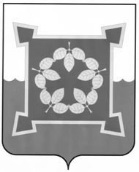 КОНТРОЛЬНО – СЧЕТНЫЙ КОМИТЕТ  Чебаркульского городского округаРоссийская Федерация, 456440, город Чебаркуль Челябинской области, ул. Ленина, 13«а».     ИНН 7420009633   ОГРН 1057409510180 e-mail: ksg @chebarkul. ru  т.8351682-52-14ИНФОРМАЦИЯоб итогах проведения финансово-экономической экспертизы проектов муниципальных программ Чебаркульского городского округа, предполагаемых к реализации в 2021-2023 годах       В соответствии с пунктом 3 раздела II Плана работы КСК ЧГО на 2020 год проведена финансово-экономическая экспертиза проектов муниципальных программ.     По результатам проведенной финансово-экономической экспертизы установлено следующее:     На момент подготовки заключения в Чебаркульском городском округе приняты: -  долгосрочный прогноз социально-экономического развития Чебаркульского городского округа до 2035 года, утвержденный постановлением администрации ЧГО от 16.09.2019г. №484;- Стратегия социально-экономического развития Чебаркульского городского округа на период до 2035 года, утвержденная решением Собрания депутатов ЧГО от 14.11.2019 г. №825;-план мероприятий по реализации Стратегии социально-экономического развития Чебаркульского городского округа до 2035 года, утвержденный постановлением администрации ЧГО от 28.04.2020 г. №214;-подготовлен проект Среднесрочного прогноза социально-экономического развития муниципального образования «Чебаркульский городской округ» до 2024 года.     В плане мероприятий по реализации Стратегии социально-экономического развития Чебаркульского городского округа до 2035 года определены мероприятия для достижения целей и задач, поставленных Стратегией социально-экономического развития Чебаркульского городского округа до 2035 года, а также показатели и целевые значения выполнения данных мероприятий, ответственные исполнители.     При этом необходимо отметить, что в плане мероприятий по реализации Стратегии социально-экономического развития Чебаркульского городского округа до 2035 года не установлена связь с муниципальными программами, реализуемыми на территории Чебаркульского городского округа.     Таким образом, оценить соответствие целей, задач муниципальной программы, мероприятий по их выполнению Стратегии социально-экономического развития Чебаркульского городского округа до 2035 не представляется возможным.      В результате финансово-экономическая экспертиза проекта муниципальной программы проведена КСК ЧГО на соответствие содержанию разделов муниципальной программы Требованиям, утвержденным Порядком 474,  обоснованности отнесения мероприятий программы к вопросам местного значения, реализации национальных проектов на территории Чебаркульского городского округа, а также на соответствие мероприятий, включенных в муниципальную программу, плану мероприятий по реализации Стратегии социально-экономического развития Чебаркульского городского округа до 2035 года (по возможности).Из 31 проекта муниципальных программ, предполагаемых к реализации в 2021-2023 годах, в Контрольно-счетный комитет на экспертизу было представлено 30 программ.Проект муниципальной программы:-«Формирование современной городской среды на территории Чебаркульского городского округа»;представлен не был.Все проекты  муниципальных программ  представлены Администрацией Чебаркульского городского округа  в Контрольно-счетный комитет Чебаркульского городского округа с сопроводительными  письмами  в срок, установленный приказом КСК МО ЧГО от 04.09.2020 г. №15 «О проведении финансово-экономической экспертизы проектов муниципальных программ Чебаркульского городского округа на 2021 год и на период  2023 года». В соответствие пункту 3.1 Порядка 474 проекты муниципальных программ разработаны на основании Перечня муниципальных программ Чебаркульского городского округа, предполагаемых к реализации в 2021-2023 годы, утвержденного распоряжением администрации ЧГО от 22.09.2020г. № 461-р. В ходе проверки распоряжением администрации ЧГО от 08.10.2020 г. № 500-р внесены изменения в перечень муниципальных программ Чебаркульского городского округа, предлагаемых к реализации в 2021-2023 гг.Порядок проведения общественного обсуждения проектов документов стратегического планирования Чебаркульского городского округа утвержден постановлением администрации Чебаркульского городского округа от 30.06.2017г. №480. Согласно п.3,9,10,11,13 Порядка проведения общественного обсуждения проектов документов стратегического планирования Чебаркульского городского округа:-общественного обсуждения проектов муниципальных программ должен составлять не менее 15 календарных дней;           -ответственность за достоверность сведений и документов, содержащихся в паспорте проекта документа стратегического планирования, несет разработчик.-замечания или предложения по проекту муниципальной программы, поступившие в ходе их общественного обсуждения, рассматриваются разработчиком в течение 5 рабочих дней после завершения общественного обсуждения проекта документа стратегического планирования;-если в ходе общественного обсуждения в адрес разработчика не поступили замечания или предложения по проекту муниципальной программы, то это не является препятствием для утверждения указанного проекта.На момент проведения экспертно-аналитического мероприятия не все проекты представленных муниципальных программ прошли общественное обсуждения на сайте администрации Чебаркульского городского округа: www.chebarcul.ru.  (Приложение к Информации).На 1 проект муниципальной программы подготовлено заключение   с предложением об исключении проекта программы из перечня программ подлежащих реализации в 2021-2023 годах и частичным включением ряда мероприятий в другие муниципальные программы, в т.ч.:1)«Противодействие незаконному обороту и потреблению наркотиков и их прекурсоров».Программность бюджета Чебаркульского городского округа прежде всего должна быть направлена на повышение эффективности деятельности структурных подразделений администрации ЧГО. Следовательно, формальный подход к разработке и определению оценки эффективности муниципальных программ администрацией ЧГО должен быть исключен. Каждый проект муниципальной программы предоставленный в КСК ЧГО был согласован с заместителем главы по бюджетному процессу, начальником ФУ администрации ЧГО, начальником юридического отдела администрации ЧГО, председателем комитета по стратегическому развитию администрации ЧГО и управляющим делами администрации ЧГО. При этом, при проведении КСК ЧГО финансово-экономической экспертизы отмечен ряд замечаний:- не подтверждение или не полное подтверждение расходных обязательств нормативно-правовыми документами, в том числе в муниципальных программах:1) «Молодежь Чебаркуля»;2)«Поддержка социально ориентированных некоммерческих организаций Чебаркульского городского округа»;3) «Создание условий для развития туризма на территории Чебаркульского городского округа»;- отсутствие взаимоувязки между мероприятиями, индикативными показателями, ожидаемым результатом муниципальной программы и планом мероприятий по реализации Стратегии социально-экономического развития Чебаркульского городского округа до 2035 года в проектах муниципальных программ, в том числе в муниципальных программах:1)«Благоустройство территории Чебаркульского городского округа»;2)«Молодежь Чебаркуля»;3)«Крепкая семья»;4)«Профилактика терроризма, минимизации и (или) ликвидации последствий проявлений терроризма на территории Чебаркульского городского округа»;5)«Развитие физической культуры и спорта в муниципальном образовании Чебаркульский городской округ»;6)«Обеспечение выполнения мероприятий в сфере предупреждения возникновения и развития чрезвычайных ситуаций в Чебаркульском городском округе»;7)«Создание условий для развития туризма на территории Чебаркульского городского округа»;8)«Природоохранные мероприятия оздоровления экологической обстановки на территории Чебаркульского городского округа»;9)«Доступная среда»10)«Развитие муниципальной службы в Чебаркульского городского округе»;11)«Профилактика правонарушений на территории Чебаркульского городского округа»;12)«Поддержка социально ориентированных некоммерческих организаций Чебаркульского городского округа»;13)«Профилактика экстремизма на территории Чебаркульского городского округа»;14)«Обеспечение доступным и комфортным жильем граждан РФ в Чебаркульском городском округе»;15)«Эффективное управление муниципальной собственностью Чебаркульского городского округа»;16)«Управление муниципальными финансами и муниципальным долгом Чебаркульского городского округа»;17) «Повышение безопасности дорожного движения и создание безопасных условий передвижения пешеходов в Чебаркульском городском округе»;18)«Поддержка садоводческих и/или огороднических некоммерческих товариществ, расположенных на территории Чебаркульского городского округа»;19) «Медицинские кадры на территории Чебаркульского городского округа»;20) «Развитие культуры в муниципальном образовании «Чебаркульский городской округ»;21) «Улучшение условий и охраны труда в Чебаркульском городском округе»;22) «Профилактика безнадзорности правонарушений несовершеннолетних Чебаркульскогг городского округа»; 23) «Поддержка и развитие дошкольного образования в Чебаркульском городском округе»;- не соответствие содержания проекта муниципальной программы требованиям Порядка 474, в том числе в проектах муниципальных программ:1)«Крепкая семья»;2) «Развитие муниципальной службы в Чебаркульском городском округе»;           3)«Противодействие незаконному обороту и потреблению наркотиков и их прекурсоров»;           4)«Создание условий для развития туризма на территории Чебаркульского городского округа»; 5)«Профилактика правонарушений на территории Чебаркульского городского округа»; 6)«Обеспечение выполнения мероприятий в сфере предупреждения возникновения и развития чрезвычайных ситуаций в Чебаркульском городском округе»;7) «Развитие физической культуры и спорта в муниципальном образовании Чебаркульский городской округ»;8)«Обеспечение доступным и комфортным жильем граждан РФ в Чебаркульском городском округе»;9) «Медицинские кадры на территории Чебаркульского городского округа»;- в содержании проекта муниципальной программы указаны документы, утратившие силу:1)«Профилактика экстремизма на территории Чебаркульского городского округа»;-в содержании проекта муниципальной программы не верно указан объем финансового обеспечения, в том числе в проектах муниципальных программ:1)«Молодежь Чебаркуля»;           2)«Развитие физической культуры и спорта в муниципальном образовании Чебаркульский городской округ»;           3)«Обеспечение доступным и комфортным жильем граждан РФ в Чебаркульском городском округе»;-проекты муниципальных программ, не прошедшие процедуру общественного обсуждения:1) «Развитие муниципальной службы в Чебаркульском городском округе»;-ответственным исполнителем, разработчиком, координатором проектом муниципальной программы, является фактически одно и тоже должностное лицо (Согласно п1.2 Порядка 474 при прямом подчинении ответственного исполнителя Главе ЧГО координатором программы является Глава ЧГО), в том числе в проектах муниципальных программ:1)«Обеспечение доступным и комфортным жильем граждан РФ в Чебаркульском городском округе»;2)«Эффективное управление муниципальной собственностью Чебаркульского городского округа»;-предусмотренные, проектом муниципальной программы мероприятия в полной мере не отражают полномочия, установленные действующим законодательством:1)«Управление муниципальными финансами и муниципальным долгом Чебаркульского городского округа»;-в проекте муниципальной программы установленные индикативные показатели, первоначально недостижимы:1) «Медицинские кадры на территории Чебаркульского городского округа»;-проектом муниципальной программы установлены индикативные показатели, которые нельзя оценить из-за отсутствия соответствующих мероприятий:1)«Развитие культуры в муниципальном образовании «Чебаркульский городской округ»;-проектом муниципальной программы предусмотрена реализация мероприятий за счет иных муниципальных программ, по которым данные мероприятия не установлены:1)«Профилактика безнадзорности правонарушений несовершеннолетних Чебаркульского городского округа».Председатель КСК                                                                 Л.Н.БушуеваЗам.председателя КСК ЧГОИ.Н.Берсенева 2-14-52Приложение к ИнформацииСводная информация о результатах проведенных финансово-экономических экспертиз проектов муниципальных программ на 2021-2023 годы.№ п/пНаименование МПДата предоставления МП на экспертизу в КСК ЧГОДата общественного обсуждения на сайтеДата заключение КСК ЧГО1Развитие образования в Чебаркульском городском округе28.09.202028.09-12.10.2020№ 92 от 07.10.20202Поддержка и развитие дошкольного образования в Чебаркульском городском округе28.09.202028.09-12.10.2020№ 93 от 07.10.20203Управление муниципальными финансами и муниципальным долгом Чебаркульского городского округа25.09.202023.09-07.10.2020№ 98 от 08.10.20204Природоохранные мероприятия оздоровления экологической обстановки на территории Чебаркульского городского округа28.09.202028.09-11.10.2020№ 85 от 06.10.20205Развитие физической культуры и спорта в муниципальном образовании Чебаркульский городской округ Челябинской обрасти30.09.202002.10-17.10.2020№ 80 от 02.10.20206Развитие малого и среднего предпринимательства в монопрофильном муниципальном образовании Чебаркульский городской округ28.09.202023.09-07.10.2020№ 86 от 06.10.20207Профилактика безнадзорности и правонарушений несовершеннолетних Чебаркульского городского округа29.09.202030.09-15.10.2020№ 94 от 07.10.20208Медицинские кадры на территории Чебаркульского городского округа02.10.202002.10-18.10.2020№ 87 от 06.10.20209О социальной поддержке населения муниципального образования «Чебаркульский городской округ»06.10.202005.10-19.10-2020№ 91 от 07.10.202010Крепкая семья06.10.202002.10-16.10.2020№ 88 от 06.10.202011Доступная среда28.09.202002.10-16.10.2020№ 89 от 06.10.202012Поддержка социально ориентированных некоммерческих организаций Чебаркульского городского округа06.10.202006.10-20.10.2020№ 106 от 13.10.202013Развитие культуры в муниципальном образовании «Чебаркульский городской округ»30.09.2020 29.09-16.10.2020№ 82 от 05.10.202014Создание условий для развития туризма на территории Чебаркульского городского округа»;30.09.202030.09-16.10.2020№ 103 от 09.10.202015Обеспечение доступным и комфортным жильем граждан РФ в Чебаркульском городском округе06.10.202008.10-23.10№ 105 от 13.10.202016Благоустройство территории Чебаркульского городского округа30.09.202030.09-16.10.2020№ 97 от 08.10.202017Повышение безопасности дорожного движения и создание безопасных условий передвижения пешеходов в Чебаркульском городском округе01.10.202001.10-17.10.2020№ 100 от 09.10.202018Модернизация объектов коммунальной инфраструктуры на территории Чебаркульского городского округа30.09.202030.09-16.10.2020№ 101 от 09.10.2020 19Повышение энергетической эффективности экономики  МО «Чебаркульский городской округ» и сокращение энергетических издержек в бюджетном секторе30.09.202030.09-16.10.2020№ 97 от 08.10.202020Обеспечение выполнения мероприятий в сфере предупреждения возникновения и развития чрезвычайных ситуаций в Чебаркульском городском округе02.10.202005.10-20.10-2020№ 95 от 08.10.202021Профилактика правонарушений на территории Чебаркульского городского округа06.10.202006.10-21.10.2020№ 104 от 12.10.202022Молодежь Чебаркуля07.10.202006.10-21.10.2020№ 111 от 14.10.202023Противодействие незаконному обороту и потреблению наркотиков и их прекурсоров02.10.202001.10-16.10.2020№ 109 от 13.10.202024Профилактика экстремизма на территории Чебаркульского городского округа02.10.202005.10-20.10.2020№ 83 от 05.10.202025Эффективное управление муниципальной собственностью Чебаркульского городского округа06.10.202007.10-21.10.2020№ 112 от 14.10.202026Профилактика терроризма, минимализации и (или) ликвидации последствий проявлений терроризма на территории Чебаркульского городского округа05.10.202006.10-21.10.2020№ 81 от 05.10.202027Развитие муниципальной службы в Чебаркульском городском округе06.10.2020Не размещена на сайте администрации Чебаркульского городского округа: www.chebarcul.ru№ 108 от 13.10.202028Поддержка садоводческих, огороднических и дачных некоммерческих объединений граждан, расположенных на территории Чебаркульского городского округа28.09.202023.09-07.10.2020№ 90 от 07.10.202029Улучшение условий и охраны труда в Чебаркульском городском округе01.10.202001.10-15.10.2020№ 84 от 05.10.202030Развитие информационного общества на территории Чебаркульского городского округа02.10.202001.10-16.10.2020№ 102 от 09.10.2020